        ПОЯСНИТЕЛЬнАЯ ЗАПИСКА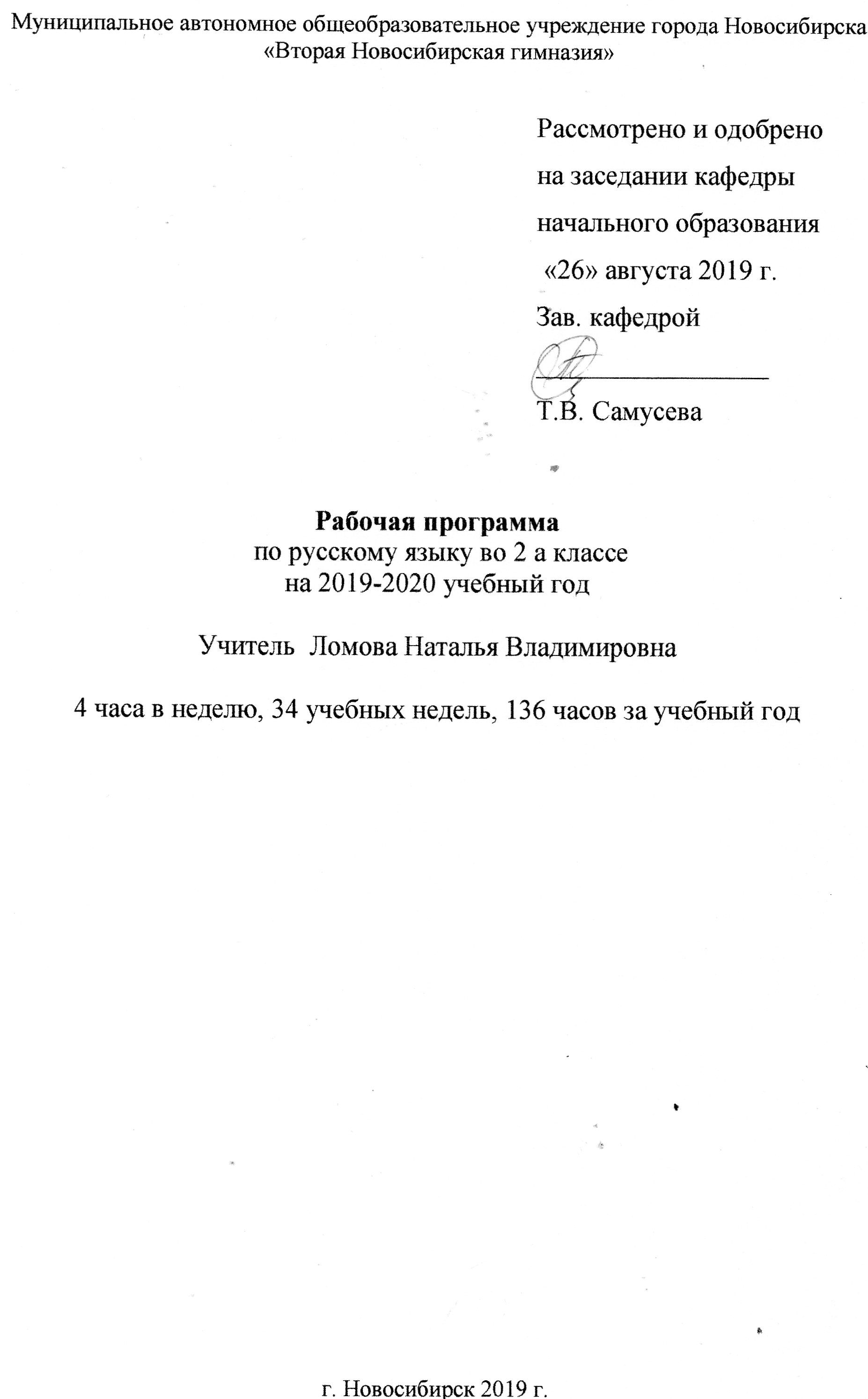 ОБЩИЕ ПОЛОЖЕНИЯДля составления учебного плана были использованы следующие нормативные документы:- Федеральный закон Российской Федерации от 29.12.2012 № 273-ФЗ «Об образовании в Российской Федерации»; - приказ Минобрнауки России от 06.10.09 №373 «Об утверждении и введении в действие федерального образовательного стандарта начального общего образования» (в в ред. Приказов Минобрнауки России от 26.11.2010 № 1241, от 22.09.2011 № 2357, от 18.12.2012 № 1060, от 29.12.2014 № 1643, от 31.12.2015 № 1576);- приказ Минобрнауки России от 06.10.09 №373 «Об утверждении и введении в действие федерального образовательного стандарта начального общего образования»;- приказ Минобрнауки России от 26.11.10 №1241, от 31.12.2015 № 1576 «О внесении изменений в федеральный государственный образовательный стандарт начального общего образования, утвержденный приказом Министерства образования и науки Российской Федерации от 6 октября 2009 г. № 373»;-приказ №233 от 08.05 2019 о внесении изменений в федеральный перечень учебников, рекомендуемых к использованию при реализации имеющих государственную аккредитацию образовательных программ начального общего, основного общего, среднего общего образования, утверждённый приказом Министерства просвещения Российской Федерации от 28.12.2018г.№345- санитарно–эпидемиологические правила и нормативы «Санитарно-эпидемиологические требования к условиям и организации обучения  в общеобразовательных учреждениях. СанПин 2.4.2.2821-10», утвержденные Постановлением Главного государственного санитарного врача Российской Федерации от 29.12.2010г., зарегистрированные в Минюсте РФ 03.03.2011 № 19993 с изменениями на 24 ноября 2015 года.Обучающиеся, их родители (законные представители) ознакомлены с условиями обучения в рамках федерального государственного образовательного стандарта (протокол № 4 от 22.05.2019).Рабочая программа для 2 касса обеспечена следующим методическим комплектом "Начальная школа XXI века":Иванов С.В., Кузнецова М.И., Евдокимова А.О. «Русский язык» 2 класс: учебник для учащихся общеобразовательных учреждений. Проект «Начальная школа ХХI века»: в 2 ч. М.: Вентана-Граф,2019.Кузнецова М.И. Рабочая тетрадь: «Пишем грамотно». 2 класс. Проект «Начальная школа ХХI века»: в 2 ч. М.: Вентана-Граф,2017.Романова В.Ю, Петленко Л.В. «Русский язык», тетрадь для контрольных работ: для учащихся общеобразовательных учреждений. М.: Вентана-Граф,2019.Кузнецова М.И. Рабочая тетрадь «Учусь писать без ошибок», для учащихся общеобразовательных учреждений. М.: Вентана-Граф,2017.Начальный курс русского языка занимает ведущее место в начальном обучении, поскольку направлен на формирование функциональной грамотности младших школьников.       В системе предметов общеобразовательной школы курс «Русский язык» реализует познавательную и социокультурную цели:познавательная цель – ознакомление учащихся с основными положениями науки о языке и формирование на этой основе знаково-символического восприятия и логического мышления учащихся;социокультурная цель – формирование коммуникативной компетенции учащихся: развитие устной и письменной речи, монологической и диалогической речи, а также навыков грамотного, безошибочного письма как показателя общей культуры человека.Для достижения поставленных целей изучения русского языка в начальной школе необходимо решение следующих практических задач:развитие речи, мышления, воображения школьников, умения выбирать средства языка в соответствии с целями, задачами и условиями общения;освоение учащимися первоначальных знаний о лексике, фонетике, грамматике русского языка;овладение обучающимися умениями правильно писать и читать, участвовать в диалоге, составлять несложные монологические высказывания и письменные тексты-описания и тексты-повествования небольшого объема; воспитание у учеников позитивного эмоционально-ценностного отношения к русскому языку, чувства сопричастности к сохранению его уникальности и чистоты; побуждение познавательного интереса к языку, стремления совершенствовать свою речь.     В программе курса «Русский язык» выделяются три блока, каждый из которых соответствует целям обучения русскому языку: «Как устроен наш язык», «Правописание» и «Развитие речи».     Под блоком понимается объединение уроков, реализующих какую-то одну цель обучения. Например, уроки блока «Как устроен наш язык» реализуют цель ознакомления учеников с основами лингвистических знаний; уроки блока «Правописание» формируют навыки грамотного, безошибочного письма; уроки блока «Развитие речи» призваны формировать и совершенствовать коммуникативные умения учащихся.     В рамках уроков одного блока реализуется только одна цель, так как смешение упражнений по выделению и характеристике языковых единиц, орфографических заданий и речевых упражнений не позволяют ученику сосредоточиться на выполнении и отработке определенного учебного действия. Однако на скрытом уровне работа по формированию навыков грамотного письма выполняется и на уроках блоков «Как устроен наш язык» и «Развитие речи», только не в виде орфографических и пунктуационных заданий, а в виде списывания текстов; работа с текстами на уроках «Правописание» и «Развитие речи» позволяет подготовить учеников к анализу языковых единиц на уроках блока «Как устроен наш язык». Уроки каждого блока перемежают друг друга и объединяются изучаемой языковой единицей.     Такое структурирование курса позволяет:успешно реализовать цели развития логического и абстрактного  мышления;решить практические задачи по формированию навыков грамотного, безошибочного письма и развитию речи учащихся;сделать ученика субъектом обучения, когда на каждом уроке ученик четко осознает, что и с какой целью он выполняет.ПЛАНИРУЕМЫЕ РЕЗУЛЬТАТЫ ОСВОЕНИЯ УЧЕБНОГО ПРЕДМЕТА «РУССКИЙ ЯЗЫК»Личностные результатыУ обучающихся будут сформированы:
представления о своей этнической принадлежности;
развития чувства любви к Родине, чувства гордости за свою Родину, народ, великое достояние русского народа – русский язык;
представления об окружающем ученика мире (природа, малая родина, люди и их деятельность и др.);
осмысления необходимости бережного отношения к природе и всему живому на Земле;
осознания положительного отношения к народам, говорящим на разных языках, и их родному языку;
представления о своей родословной, достопримечательностях своей малой родины;
положительного отношения к языковой деятельности;
заинтересованности в выполнении языковых и речевых заданий и в проектной деятельности;
понимания нравственного содержания поступков окружающих людей, ориентации в поведении на принятые моральные нормы;Обучающиеся получат возможность для формирования:
развития чувства прекрасного и эстетических чувств через выразительные возможности языка, анализ пейзажных зарисовок и
репродукций картин и др.;
этических чувств (доброжелательности, сочувствия, сопереживания, отзывчивости, совести и др.); понимания чувств одноклассников,
учителей;
развития навыков сотрудничества с учителем, взрослыми, сверстниками в процессе выполнения совместной деятельности на уроке и
при выполнении проектной деятельности;
представления о бережном отношении к материальным ценностям; развития интереса к проектно-творческой деятельности.Метапредметные результатыРегулятивные УУДОбучающийся научится:принимать и сохранять цель и учебную задачу;высказывать свои предположения относительно способа решения учебной задачи; в сотрудничестве с учителем находить варианты
решения учебной задачи;планировать (совместно с учителем) свои действия в соответствии с поставленной задачей и условиями её реализации;учитывать выделенные ориентиры действий (в заданиях учебника, справочном материале учебника – в памятках) в планировании и
контроле способа решения;выполнять действия по намеченному плану, а также по инструкциям, содержащимся в источниках информации (в заданиях учебника,
справочном материале учебника – в памятках);Обучающийся получит возможность научиться:проговаривать (сначала вслух, потом на уровне внутренней речи) последовательность производимых действий, составляющих основу
осваиваемой деятельности;оценивать совместно с учителем или одноклассниками результат своих действий, вносить соответствующие коррективы;адекватно воспринимать оценку своей работы учителем, товарищами, другими лицами;понимать причины успеха и неуспеха выполнения учебной задачи;выполнять учебные действия в устной, письменной речи, во внутреннем плане.Познавательные УУДОбучающийся научится:осознавать познавательную задачу, воспринимать её на слух, решать её (под руководством учителя или самостоятельно);воспринимать на слух и понимать различные виды сообщений (информационные тексты);ориентироваться в учебнике (на форзацах, шмуцтитулах, страницах учебника, в оглавлении, в условных обозначениях, в словарях
учебника);работать с информацией, представленной в разных формах (текст, рисунок, таблица, схема), под руководством учителя и
самостоятельно;осуществлять под руководством учителя поиск нужной информации в соответствии с поставленной задачей в учебнике и учебных
пособиях;пользоваться знаками, символами, таблицами, схемами, приведёнными в учебнике и учебных пособиях (в том числе в электронном
приложении к учебнику), для решения учебных и практических задач;пользоваться словарями и справочным материалом учебника;осмысленно читать текст, выделять существенную информацию из текстов разных видов (художественного и познавательного);составлять устно небольшое сообщение об изучаемом языковом объекте по вопросам учителя (с опорой на графическую информацию
учебника или прочитанный текст);составлять небольшие собственные тексты по предложенной теме, рисунку;осуществлять синтез как составление целого из частей (под руководством учителя);ориентироваться при решении учебной задачи на возможные способы её решения;находить языковые примеры для иллюстрации изучаемых языковых понятий;Обучающийся получит возможность научиться:осуществлять сравнение, сопоставление, классификацию изученных фактов языка по заданным признакам и самостоятельно
выделенным основаниям;обобщать (выделять ряд или класс объектов как по заданному признаку, так и самостоятельно);делать выводы в результате совместной работы класса и учителя;подводить анализируемые объекты (явления) под понятия разного уровня обобщения (слово и часть речи, слово и член предложения,
имя существительное и часть речи и др.);осуществлять аналогии между изучаемым предметом и собственным опытом (под руководством учителя); по результатам
наблюдений находить и формулировать правила, определения;устанавливать причинно-следственные связи в изучаемом круге явлений, строить рассуждения в форме простых суждений об
объекте.Коммуникативные УУДОбучающийся научится:слушать собеседника и понимать речь других;оформлять свои мысли в устной и письменной форме (на уровне предложения или небольшого текста);принимать участие в диалоге, общей беседе, выполняя правила речевого поведения (не перебивать, выслушивать собеседника,
стремиться понять его точку зрения и др.);выбирать адекватные речевые средства в диалоге с учителем и одноклассниками;задавать вопросы, адекватные речевой ситуации, отвечать на вопросы других; строить понятные для партнёра высказывания;признавать существование различных точек зрения; воспринимать другое мнение и позицию;Обучающийся получит возможность научиться:формулировать собственное мнение и аргументировать его;работать в парах, учитывать мнение партнёра, высказывать своё мнение, договариваться и приходить к общему решению в
совместной деятельности; проявлять доброжелательное отношение к партнёру;строить монологическое высказывание с учётом поставленной коммуникативной задачи.Предметные результатыСОДЕРЖАНИЕ УЧЕБНОЙ ПРОГРАММЫ«Как устроен наш язык» (основы лингвистических знаний) (57 ч)Фонетика и графика Повторение изученного в 1-ом классе: различение звуков и букв; различение ударных и безударных гласных звуков, твердых и мягких согласных звуков, звонких и глухих согласных звуков. Обозначение на письме мягкости согласных звуков. Определение парных и непарных по твердости-мягкости согласных звуков. Определение парных и непарных по звонкости-глухости согласных звуков. Установление соотношения звукового и буквенного состава в словах типа двор, день; в словах с йотированными гласными е, ё, ю, я, в словах с непроизносимыми согласными. Деление слов на слоги. Использование алфавита при работе со словарями и справочниками.Орфоэпия. Произношение звуков и сочетаний звуков, ударение в словах в соответствии с нормами современного русского литературного языка.Слово и предложение Понимание слова как единства звучания (написания) и значения. Слова с предметным значением — имена существительные. Слова, называющие признаки — имена прилагательные. Слова, обозначающие действия — глаголы. Предложение. Отличие предложения от слова. Различение предложений по цели высказывания: повествовательные, вопросительные и побудительные предложения; по эмоциональной окраске: восклицательные и невосклицательные предложения.Состав слова (морфемика) Окончание как часть слова. Изменение формы слова с помощью окончания. Различение изменяемых и неизменяемых слов. Корень как часть слова. Чередование согласных в корнях. Родственные (однокоренные) слова. Различение однокоренных слов и различных форм одного и того же слова. Различение однокоренных слов и синонимов, однокоренных слов и слов с омонимичными корнями. Суффикс как часть слова; значения суффиксов. Приставка как часть слова; значения приставок. Суффиксальный, приставочный и приставочно-суффиксальный способы образования слов. Основа слова. Выделение в словах с однозначно выделяемыми морфемами окончания, корня, приставки, суффикса.Лексика Слово и его лексическое значение. Выявление слов, значение которых требует уточнения. Определение значения слова по тексту или уточнение значения с помощью толкового словаря. Различение однозначных и многозначных слов. Представление о прямом и переносном значении слова. Наблюдение за использованием в речи синонимов, антонимов и омонимов. Слова исконные и заимствованные. Устаревшие слова. Фразеологизмы. Наблюдение за использованием в речи фразеологизмов.«Правописание» (формирование навыков грамотного письма) (54ч)Повторение правил правописания, изученных в 1-ом классе. Формирование орфографической зоркости: осознание места возможного возникновения орфографической ошибки, использование разных способов решения орфографической задачи в зависимости от места орфограммы в слове.Ознакомление с правилами правописания и их применение:перенос слов;проверяемые безударные гласные в корнях слов;парные звонкие и глухие согласные в корнях слов;непроизносимые согласные;непроверяемые гласные и согласные в корнях слов (словарные слова, определенные программой);разделительные твердый и мягкий знаки;правописание приставок: об-, от-, до-, по-, под-, про-; за-, на-, над-правописание суффиксов имен существительных: - онок, -енок; -ок; -ек; -ик; -ость;правописание суффиксов имен прилагательных: -ов, -ев, -ив, -чив, лив;раздельное написание предлогов с другими словами (кроме личных местоимений).Использование орфографического словаря учебника для определения (уточнения) написания слова. Формирование действия контроля при проверке собственных и предложенных текстов.«Развитие речи» (30 ч)Устная речьВыбор языковых средств в соответствии с целями и условиями общения для эффективного решения коммуникативной задачи. Соблюдение норм речевого этикета и орфоэпических норм в ситуациях учебного и бытового общения. Умение договариваться и приходить к общему решению в совместной деятельности при проведении парной и групповой работы.Письменная речьТекст. Смысловое единство предложений в тексте (основная мысль) Заглавие текста. Подбор заголовков к предложенным текстам. Определение по заголовкам содержания текста. Выражение в тексте законченной мысли. Подбор вариантов окончания текстов. Начало текс та (зачин), подбор зачинов к предложенным текстам. Последовательность предложений в тексте. Корректирование текстов с нарушенным порядком предложений; включение недостающего по смыслу предложения и изъятие избыточного в смысловом отношении предложения. Абзац. Последовательность абзацев в тексте. Корректирование текстов с нарушенной последовательностью абзацев. Комплексная работа над структурой текста: озаглавливание, корректирование порядка предложений и абзацев. План текста. Составление планов предложенных текстов. Создание собственных текстов по предложенным планам. Типы текстов: описание, повествование, рассуждение, их особенности.КАЛЕНДАРНО – ТЕМАТИЧЕСКОЕ ПЛАНИРОВАНИЕ КОНТРОЛЬНО - ИЗМЕРИТЕЛЬНЫЕ МАТЕРИАЛЫ Входная контрольная работа    Ф.И.______________________________________________________Определи количество предложений в тексте. Запиши цифрой.У дома рос высокий клён подлетели вороны они сели на ветки клёна ветки закачались. _______Поставь знаки препинания в конце каждого предложения. Запиши первую букву, с которой начинается каждое предложение.___________________________________________________________________ _____________________________________________________________________________________________________________________Спиши слова:лес    Ира        волк        ворона___________________________________________________________________ _____________________________________________________________________________________________________________________Выдели дугой слоги в словах. Поставь где нужно ударение.Составь из слогов слова, запиши их.волки         ла        су      пы      пи      банбокофкло     ты___________________________________________________________________ _____________________________________________________________________________________________________________________            ___________________________________________________________________ _____________________________________________________________________________________________________________________Спиши с печатного текста:Ира кормит кур. Куры пили воду.____________________________________________________________________ _______________________________________________________________________________________________________________________Спиши с письменного текста:Мы были в парке. Там липы и сосны._______________________________________________________________________________________________________________________ _______________________________________________________________________________________________________________________Запиши под диктовку:____________________________________________________________________ _______________________________________________________________________________________________________________________________________________________________________________________________________________________________________________________________________________________________________________________________________________________________________Контрольный диктант по теме:«Правописание сочетаний жи-ши, ча-ща, чу-щу, перенос слова»В лесу.Мальчик и девочка часто бегают в лес. Там они ищут шишки, рвут щавель. В лесу весело поют птички. В дупле живет ручная белка. На поляне бегает зайчик. Детям хорошо в лесу. (33 слова)Грамматические задания:В словах первого предложения поставьте ударение.Слова предпоследнего предложения раздели на слоги. Итоговый контрольный диктант за 1 четверть.Шиповник.В лесу рос красивый куст. Куст цвел яркими цветами. Это был шиповник. Хороши душистые розы! Стала Маша рвать цветы. А там шипы. У Маши болит рука. (27 слов)Грамматические задания:Слова первого предложения раздели для переноса.Подбери три слова с изученными орфограммами. (по желанию) Допишите слог для слова.лы…                   но…Контрольный диктант потеме:«Правописание согласных в корне слова».ПрогулкаДрузья ловко пролезли через кусты шиповника. Вышли на опушку леса. Перед ними чудесный лесной пруд. Низко склонились ветки ив. У дорожки мягкая травка. Дети вернулись на дачу. Уже готов обед.(31 слово)Грамматические задания:Вариант 1.Выпиши из диктанта три слова с орфограммой «Проверяемые согласные в корне».Подумай, в каких словах согласные в корне надо проверять, а какие слова являются проверочными. Выпиши только проверочные слова.Ложечка – ложка, сладость – сладкий, близок – близкий, мягок – мягкий.Ответы:1. Все варианты: ловко, пруд, низко, ветки, ив, (у) дорожки, мягкая, травка, готов, обед.2. Ложечка, сладость, близок, мягок.Вариант 2.Подумай, в каких словах согласные в корне надо проверять, а какие слова являются проверочными. Выпиши только проверочные слова.Загадывать – загадки, улыбочка – улыбка, резок – резкий, гибок – гибкий.Выпиши из диктанта три слова с орфограммой «Проверяемые согласные в корне».Ответы:1. Загадывать, улыбочка, резок, гибок.2. Все варианты: ловко, пруд, низко, ветки, ив, (у) дорожки, мягкая, травка, готов, обед.Итоговый контрольный диктант за 2 четверть.Скоро осеньЯ вышел на крыльцо. Ночное небо было огромным и звёздным. Грустно шелестел сад в ожидании хмурой осени. Вдруг яростный порыв ветра налетел на сад. Стали падать поздние яблоки. Под ногой хрустнула ветка.(34слова)Грамматические задания:Вариант 1.1. Выпиши из диктанта слова с непроизносимыми согласными и подбери к ним проверочные слова. Обозначь орфограммы.2. Вставь пропущенные буквы. Обозначь орфограммы.гудоч…к, комар…к, мыш…нок, зайч…нокОтветы:1. Звёздным – звезда, грустно – грустить, яростный – ярость, поздние – опоздание, хрустнула – хрустеть.2. Гудочек, комарик, мышонок, зайчонокВариант 2.1.Вставь пропущенные буквы. Обозначь орфограммы.арбуз…к, звоноч…е, волч…нок, лягуш…нок2. Выпиши из диктанта слова с непроизносимыми согласными и подбери к ним проверочные слова. Обозначь орфограммы.Ответы.1.Арбузик, звоночек, волчонок, лягушонок.2. То же, что в первом задании варианта 1.Контрольный диктант по темам:«Правописание разделительных знаков ъ и ь, приставок и предлогов»Под крышей сарая было гнездо. Маленький воробьишко выпал из гнезда. Он пищал. Рыжий кот Васька крался к малышу. Мать кинулась на врага. Она прыгала перед Васькой, била кота крыльями. Кот отступил. (31 слово)Грамматические задания:Выпиши слова с мягким знакомИтоговый контрольный диктант за 3 четверть.В горахХорошо весной в горах. Склоны запестрели цветами. Они тянут головки к солнцу и жадно пьют его лучи. Выпрямились сухие травы.Из серых скал выползла туча. Небо потемнело. Посыпал колючий снег и град. Ветер прогнал тучу. Солнце растопило снег. Раскрылись цветы. Весело кружат заботливые пчёлы.(46слов)Грамматические задания:Вариант 1.Выпиши из диктанта три слова с безударными гласными е, о и подбери к ним проверочные слова. Обозначь орфограммы.Ответы. Все варианты. Хорошо – хороший, (в) горах – горы, весной – вёсны, запестрели – пёстрый, цветами, цветы – цвет, головки – головы, выползла – ползать, потемнело – тёмный, колючий – колет, растопило – растопит, весело – весёлый.Вариант 2.Выпиши из диктанта три слова с проверяемыми согласными в корне и подбери к ним проверочные слова обозначь орфограммы.Ответы. Головки – голова, снег – снега, град – градом.Контрольный диктант по теме:«Правописание изученных орфограмм»Дружная весна.Пришла весна. Весь день светит солнышко. Надулись на деревьях душистые почки.На реке треснул лёд. Мутная вода затопила низкие места. Очнулся от спячки колючий ёж. Вылез зверёк из норы и побежал искать пищу. Ожил большой лесной дом муравейник. Ранним утром хлопочут муравьи. Одни тащат длинную травинку. Другие несут сосновую иголку. Летят домой птицы. Все рады весне!(56 слов)Слова для справок: очнулся, ожил, одни, муравейникГрамматические задания:Вариант 1.1. К слову травинка подбери однокоренные слова, выдели корень.2. Подберите проверочные слова, вставьте пропущенные буквы.…. – в…сна, …. - п…ля, ….. – сне…, … - доро…каВариант 2.1. К слову зверёк подбери однокоренные слова, выдели корень.2. Подберите проверочные слова, вставьте пропущенные буквы.…. – с…сна, …. - л…сточки, …..- берё…ки, … - хле…Обучающиеся научатся:Ученик получит возможность научиться:участвовать в устном общении на уроке (слушать собеседников, говорить на обсуждаемую тему, соблюдать основные правила
речевого поведения);строить предложения для решения определённой речевой задачи (для ответа на заданный вопрос, для выражения своего собственного
мнения);(самостоятельно) читать тексты учебника, извлекать из них новую информацию, работать с ней в соответствии с учебнопознавательной задачей (под руководством учителя);пользоваться словарями учебника для решения языковых и речевых задач;различать устную и письменную речь;различать диалогическую речь; понимать особенности диалогической речи;отличать текст от набора не связанных друг с другом предложений;анализировать текст с нарушенным порядком предложений и восстанавливать их последовательность в тексте;понимать тему и главную мысль текста (при её словесном выражении), подбирать заглавие к тексту, распознавать части текста по их
абзацным отступам, определять последовательность частей текста;читать вопросы к повествовательному тексту, находить на них ответы и грамотно их записывать;составлять текст по рисунку, вопросам и опорным словам; по рисунку и вопросам, по рисунку (после анализа содержания рисунка);составлять текст по его началу и по его концу.различать понятия «звук» и «буква», правильно называть буквы и правильно произносить звуки в слове и вне слова;определять качественную характеристику звука: гласный – согласный, гласный ударный – безударный, согласный твёрдый – мягкий,
парный – непарный, согласный глухой – звонкий, парный – непарный (в объёме изученного);характеризовать, сравнивать, классифицировать звуки вне слова и в слове по заданным параметрам;понимать характеристику звука, представленную в модели (в звуковом обозначении);анализировать, сравнивать, группировать слова по указанным характеристикам звуков;определять функции букв е, ё, ю, я в слове;определять способы обозначения буквами твёрдости-мягкости согласных и звука [й’];определять количество слогов в слове и их границы, сравнивать и классифицировать слова по слоговому составу;определять ударный и безударные слоги в слове;правильно называть буквы алфавита, располагать буквы и слова по алфавиту;использовать знание алфавита при работе со словарями;определять функцию мягкого знака (ь) как разделительного;устанавливать соотношение звукового и буквенного состава в словах с йотированными гласными е, ё, ю, я и мягким знаком (ь) –
показателем мягкости согласного звука: коньки, ёлка, маяк;находить случаи расхождения звукового и буквенного состава слов при орфоэпическом проговаривании слов учителем (моряк, ёж,
лось, друг, сказка);произносить звуки и сочетания звуков в соответствии с нормами литературного языка (круг слов определён орфоэпическим словарём
учебника).выявлять в речи незнакомые слова, спрашивать об их значении учителя или обращаться к толковому словарю;различать однозначные и многозначные слова (простые случаи);иметь представление о синонимах и антонимах;распознавать среди предложенных слов синонимы и антонимы;подбирать к предложенным словам 1 – 2 синонима или антонима;наблюдать за использованием синонимов и антонимов в речи;наблюдать за словами, употреблёнными в прямом и переносном значении.различать слова, обозначающие предметы (признаки предметов, действия предметов), вопросы, на которые они отвечают, и
соотносить их с определённой частью речи;находить грамматические группы слов (части речи) по комплексу усвоенных признаков: имя существительное, имя прилагательное,
глагол;находить имена существительные, понимать их значение и употребление в речи, опознавать одушевлённые и неодушевлённые имена
существительные по вопросам «кто»? и «что?», собственные и нарицательные имена существительные, определять форму числа имён
существительных;находить имена прилагательные, понимать их значение и употребление в речи, опознавать форму числа имён прилагательных, роль в
предложении;находить глаголы, понимать их значение и употребление в речи, опознавать форму числа глаголов, роль в предложении; узнавать
личные местоимения, понимать их значение и употребление в речи;находить предлоги и понимать их роль в предложении и тексте;подбирать примеры слов разных частей речи и форм этих слов.различать текст и предложение, предложение и слова, не составляющие предложения; выделять предложения из речи;определять существенные признаки предложения: законченность мысли и интонацию конца предложения; соблюдать в устной речи
интонацию конца предложений;сравнивать предложения по цели высказывания и по интонации (без терминов) с опорой на содержание (цель высказывания),
интонацию (мелодику, логическое ударение), порядок слов, знаки конца предложения;находить главные члены предложения (основу предложения): подлежащее и сказуемое;различать главные и второстепенные члены предложения (без дифференциации на виды);устанавливать связи слов между словами в предложении;соотносить предложения со схемами, выбирать предложение, соответствующее схеме;восстанавливать деформированные предложения;раздельное написание слов в предложении;написание гласных и, а, у после шипящих согласных ж, ш, ч, щ (в положении под ударением и без ударения);отсутствие мягкого знака после шипящих в буквосочетаниях чк, чт, чн, щн, нч;перенос слов;прописная буква в начале предложения, в именах собственных;проверяемые безударные гласные в корне слова;парные звонкие и глухие согласные в корне слова;непроверяемые гласные и согласные в корне слова (перечень слов в учебнике), в том числе удвоенные буквы согласных;разделительный мягкий знак (ь);знаки препинания конца предложения (. ? !);раздельное написание предлогов с именами существительными;раздельное написание частицы не с глаголами.анализировать свою и чужую речь при слушании себя и речи товарищей (при ответах на поставленный учителем вопрос, при устном
или письменном высказывании) с точки зрения правильности, точности, ясности содержания;соблюдать нормы произношения, употребления и написания слов, имеющихся в словарях учебника;озаглавливать текст по его теме или по его главной мысли;распознавать тексты разных типов: описание и повествование, рассуждение;замечать в художественном тексте языковые средства, создающие его выразительность;составлять небольшие повествовательный и описательный тексты на близкую жизненному опыту детей тему (после предварительнойподготовки);составлять небольшие высказывания по результатам наблюдений за фактами и явлениями языка; на определённую тему;письменно излагать содержание прочитанного текста (после предварительной подготовки) по вопросам;проверять правильность своей письменной речи, исправлять допущенные орфографические ошибки, замечать и исправлятьнеточности в содержании и оформлении.осознавать значение понятия «родственные слова», соотносить его с понятием «однокоренные слова»;владеть первоначальными признаками для опознавания однокоренных слов среди других (неоднокоренных) слов;распознавать группы однокоренных слов при решении учебной задачи; подбирать родственные (однокоренные) слова к данномуслову либо с заданным корнем;определять в слове корень (простые случаи), пользуясь заданным алгоритмом (памяткой определения корня слова).выявлять в речи незнакомые слова, спрашивать об их значении учителя или обращаться к толковому словарю;на практическом уровне распознавать слова, употреблённые в прямом и переносном значении (простые случаи);замечать в художественном тексте слова, употреблённые в переносном значении;пользоваться словарями при решении языковых и речевых задач.различать однокоренные слова и формы одного и того же слова;различать однокоренные слова и слова с омонимичными корнями, однокоренные слова и синонимы;подбирать однокоренные слова и формы слов с целью проверки изучаемых орфограмм в корне слова.различать грамматические группы слов (части речи) по комплексу усвоенных признаков, определять их синтаксическую функцию впредложениях;выявлять принадлежность слова к определённой части речи на основе усвоенных признаков, определять признаки частей речи;различать имена существительные, употреблённые в форме одного числа (ножницы, кефир);выявлять роль разных частей речи в художественном тексте;использовать личные местоимения для устранения неоправданных повторов;пользоваться словами разных частей речи в собственных высказываниях.опознавать предложения распространённые и нераспространённые; составлять такие предложения, распространятьнераспространённые предложения второстепенными членами;находить предложения с обращениями.осознавать значение понятий «орфограмма», «проверяемая орфограмма», «непроверяемая орфограмма»;определять разновидности орфограмм и соотносить их с изученными правилами;разграничивать орфограммы на изученные правила письма и неизученные;обнаруживать орфограммы по освоенным опознавательным признакам в указанных учителем словах;применять разные способы проверки правописания слов: изменение формы слова, подбор однокоренных слов, использованиеорфографического словаря;пользоваться орфографическим словарём учебника как средством самоконтроля при проверке написания слов с непроверяемымиорфограммами.№ п/п№ п/п№ п/пТема урокаТема урокаТема урокаПримечания№ п/п№ п/п№ п/пПланПлан1.112.09.192.09.19Звуки речи и буквы.2223.093.09Гласные и согласные звуки и их буквы.3334.094.09Обозначение звуков речи на письме. 4445.095.09Ударные и безударные гласные звуки в слове.5559.099.09Согласные звуки. Словарный диктант №1.66610.0910.09Согласные твердые и мягкие, звонкие и глухие.77711.09.11.09.Звонкие и глухие согласные к в конце слова.88812.0912.09Учимся писать сочетания жи-ши, ча-ща.99916.0916.09Учимся писать сочетания чу-щу.10101017.0917.09Входная контрольная работа.111118.0918.09РНО.Разделительный мягкий знак (ь). 122219.0919.09Слог. Учимся переносить слова.133323.09.23.09.Учимся переносить слова. Словарный диктант №2144424.0924.09Слоги ударные и безударные. Роль ударения.155525.0925.09Контрольный диктант «Правописание сочетаний жи-ши, ча-ща, чу-щу, перенос слова»Приложение 166626.0926.09Слово.Слова, называющие предмет.. 177730.0930.09Слова, называющие признаки и действия предметов. 18881.10.1.10.Слово и предложение. Списывание «Шары»Тетрадь для контрольных работ стр. 7 19992.102.10Восклицательные и невосклицательные предложения. Слова в предложении.2010103.103.10Окончание как часть слова.2111117.107.10Изменение формы слова с помощью окончания. Словарный диктант № 3.2212128.108.10Неизменяемые слова. Списывание «Считалка»Тетрадь для контрольных работ стр. 82313139.109.10Вспоминаем правило написания заглавной буквы.Тетрадь «Пишем грамотно» стр. 3 – 5,6-924141410.1010.10Корень как часть слова.25151514.1014.10Учимся писать буквы безударных гласных в корне слова.Тетрадь «Пишем грамотно» стр. 9 - 1126161615.1015.10Учимся писать буквы безударных гласных в корне слова.Тетрадь «Пишем грамотно» стр. 11 - 1427171716.1016.10Контрольная работа «Пробую свои силы»Тетрадь для контрольных работ стр. 5 - 628181817.1017.10РНО.Учимся писать буквы безударных гласных в корне слова.Тетрадь «Пишем грамотно» стр. 16 - 1929191921.1021.10Корень как общая часть родственных слов.30202022.1022.10Итоговый контрольный диктант за 1 четверть.Приложение 31212123.1023.10РНО. Учимся писать буквы безударных гласных в корне слова.Тетрадь «Пишем грамотно» стр. 20 – 2432222224.1024.10Итоговая контрольная работа.Тетрадь для контрольных работ стр. 3 – 433232328.1028.10Учимся писать буквы безударных гласных в корне слова. Словарный диктант № 4.Тетрадь «Пишем грамотно» стр. 24 - 273429.1029.10Однокоренные слова.3530.1030.10Учимся писать буквы согласных в корне слова.Тетрадь «Пишем грамотно» стр. 33- 34,3631.1031.10Учимся писать буквы согласных в корне слова. Тетрадь «Пишем грамотно» стр. 35-372 четверть2 четверть2 четверть2 четверть2 четверть2 четверть2 четверть371111.10Учимся писать буквы согласных в корне слова. Учимся писать буквы согласных в корне слова. Тетрадь «Пишем грамотно» стр. 38–41382212.10Корень слова с чередованием согласных.Корень слова с чередованием согласных.393313.10Учимся писать буквы гласных и согласных в корне слова.Учимся писать буквы гласных и согласных в корне слова.Тетрадь «Пишем грамотно» стр. 41 – 45404414.10Учимся писать буквы гласных и согласных в корне слова.Учимся писать буквы гласных и согласных в корне слова.Тетрадь «Пишем грамотно» стр. 49–51415518.10Учимся писать буквы гласных и согласных в корне слова. Словарный диктант № 5.Учимся писать буквы гласных и согласных в корне слова. Словарный диктант № 5.Тетрадь «Пишем грамотно» стр. 51 – 54426619.10Учимся писать буквы гласных и согласных в корне слова.Учимся писать буквы гласных и согласных в корне слова.Тетрадь «Пишем грамотно» стр. 55 – 61437720.10.Суффикс как часть слова.Суффикс как часть слова.448821.10Значение суффиксов.Значение суффиксов.459925.10Учимся писать слова с непроизносимыми согласными в корне.Учимся писать слова с непроизносимыми согласными в корне.Тетрадь «Пишем грамотно» стр. 63–6546101026.10Учимся писать слова с непроизносимыми согласными в корне.Учимся писать слова с непроизносимыми согласными в корне.Тетрадь «Пишем грамотно» стр. 65 – 6847111127.10Контрольный диктант потеме «Правописание согласных в корне слова».Контрольный диктант потеме «Правописание согласных в корне слова».Приложение48121228.10Значение суффиксов. Списывание «Зимой»Значение суффиксов. Списывание «Зимой»Тетрадь для контрольных работ стр. 184913132.12Учимся писать слова с суффиксами -ёнок; -онок. Словарный диктант № 6.Учимся писать слова с суффиксами -ёнок; -онок. Словарный диктант № 6.Тетрадь «Пишем грамотно» стр. 68–695014143.12Учимся писать слова с суффиксами -ик, -ек.Учимся писать слова с суффиксами -ик, -ек.Тетрадь «Пишем грамотно» стр. 69–72,745115154.12Значение суффиксов. Значение суффиксов. 5216165.12Контрольная работа «Пробую свои силы»Контрольная работа «Пробую свои силы»Тетрадь для контрольных работ стр. 12 - 135317179.12Учимся писать с суффиксом -ость-. Образование слов при помощи суффиксов.Учимся писать с суффиксом -ость-. Образование слов при помощи суффиксов.Тетрадь «Пишем грамотно» стр. 74–7654181810.12Учимся писать суффиксы имен прилагательных. Учимся писать суффиксы имен прилагательных. Тетрадь «Пишем грамотно» стр. 77–7955191911.12Итоговый контрольный диктант за 2четверть.Итоговый контрольный диктант за 2четверть.Приложение. 56202012.12Работа над ошибками. Образование слов с помощью суффиксов.Работа над ошибками. Образование слов с помощью суффиксов.57212116.12Образование слов с помощью суффиксов. Словарный диктант № 7.Образование слов с помощью суффиксов. Словарный диктант № 7.58222217.12Итоговая контрольная работа за первое полугодие.Итоговая контрольная работа за первое полугодие.Тетрадь для контрольных работ стр. 14 - 1659232318.12Работа над ошибками. Списывание «Живые часы»Работа над ошибками. Списывание «Живые часы»Тетрадь для контрольных работ стр. 1960242419.12Приставка как часть слова. Приставка как часть слова. 61252523.12Значения приставок.Значения приставок.62262624.12Контрольная работа «Пробую свои силы»Контрольная работа «Пробую свои силы»Тетрадь для контрольных работ стр. 16 - 1763272725.12Работа над ошибками. Учимся писать приставки.Работа над ошибками. Учимся писать приставки.Тетрадь «Пишем грамотно» стр. 81–8064282826.12Различаем приставки с буквами о, а.Различаем приставки с буквами о, а.Тетрадь «Пишем грамотно» стр. 83 –853 четверть3 четверть3 четверть3 четверть3 четверть3 четверть3 четверть651113.01.20Образование слов при помощи приставок. Словарный диктант № 8.Образование слов при помощи приставок. Словарный диктант № 8.Тетрадь «Пишем грамотно» стр. 85 –86662214.01Учимся писать разделительный твердый знак (ъ).Учимся писать разделительный твердый знак (ъ).673315.01Различаем слова с разделительными Ь и Ъ знаками.Различаем слова с разделительными Ь и Ъ знаками.Тетрадь «Пишем грамотно» стр. 87 –88684416.01Как образуются слова.Списывание «Весна»Как образуются слова.Списывание «Весна»Тетрадь для контрольных работ стр. 40695520.01Основа слова. Основа слова. 706621.01Учимся разливать предлоги и приставки.Учимся разливать предлоги и приставки.Тетрадь «Пишем грамотно» стр. 90 –92717722.01Повторяем состав слова.Повторяем состав слова.728823.01Повторяем правописание частей слова. Обучающее изложение № 1 Повторяем правописание частей слова. Обучающее изложение № 1 Тетрадь «Пишем грамотно» стр. 95 – 97739927.01Повторяем правописание частей слова. Словарный диктант № 9.Повторяем правописание частей слова. Словарный диктант № 9.Тетрадь «Пишем грамотно» стр. 98 – 9974101028.01Слово и его значение.Слово и его значение.75111129.01Повторяем правописание частей слова. Повторяем правописание частей слова. Тетрадь «Пишем грамотно» (часть 2) стр. 3 - 476121230.01Контрольный диктант по темам «Правописание разделительных знаков ъ и ь, приставок и предлогов».Контрольный диктант по темам «Правописание разделительных знаков ъ и ь, приставок и предлогов».Приложение 7713133.02Работа над ошибками. Текст. Списывание «Зоопарк»Работа над ошибками. Текст. Списывание «Зоопарк»Тетрадь для контрольных работ стр. 417814144.02Заголовок текста. Заголовок текста. 7915155.02Как сочетаются слова. Контрольная работа «Пробую свои силы» Как сочетаются слова. Контрольная работа «Пробую свои силы» Тетрадь для контрольных работ стр. 23 - 248016166.02Значение слова в словаре и тексте. Обучающее сочинение № 1Значение слова в словаре и тексте. Обучающее сочинение № 181171710.02Контрольная работа по темам: «Состав слова. Приставки. Образование слов».Контрольная работа по темам: «Состав слова. Приставки. Образование слов».Тетрадь для контрольных работ стр. 20 - 2282181811.02Работа над ошибками. Повторяем правописание частей слова.Работа над ошибками. Повторяем правописание частей слова.Тетрадь «Пишем грамотно» (часть 2) стр. 5 - 783191912.02Один текст – разные заголовки. Словарный диктант № 10.Один текст – разные заголовки. Словарный диктант № 10.84202013.02Учимся озаглавливать текст. Слово в толковом словаре и тексте.Учимся озаглавливать текст. Слово в толковом словаре и тексте.85212117.02Слова однозначные и многозначные. Слова однозначные и многозначные. 86222218.02Учимся находить и проверять орфограммы в слове. Учимся находить и проверять орфограммы в слове. Тетрадь «Пишем грамотно» (часть 2) стр. 7 - 987232319.02Как строится текст. Окончание текста. Как строится текст. Окончание текста. 88242420.02Как появляются многозначные слова. Обучающее изложение № 2Как появляются многозначные слова. Обучающее изложение № 289252525.02Как определить значение многозначного слова. Словарный диктант № 11.Как определить значение многозначного слова. Словарный диктант № 11.90262626.02Учимся находить и проверять орфограммы в слове. Учимся находить и проверять орфограммы в слове. Тетрадь «Пишем грамотно» (часть 2) стр. 10 - 1291272727.02Учимся заканчивать текст.Учимся заканчивать текст.9228282.03Слова-синонимы. Слова-синонимы. 9329293.03Сочетание синонимов с другими словами. Сочетание синонимов с другими словами. 9430304.03Учимся применять орфографические правилаУчимся применять орфографические правилаТетрадь «Пишем грамотно» (часть 2) стр. 10 - 129531315.03Как строится текст. Начало текста.  Обучающее сочинение № 2Как строится текст. Начало текста.  Обучающее сочинение № 296323210.03Сочиняем начало текста. Словарный диктант № 12.Сочиняем начало текста. Словарный диктант № 12.97333311.03Как используются синонимы. Как используются синонимы. 98343412.03Синонимы в тексте. Контрольная работа «Пробую свои силы»Синонимы в тексте. Контрольная работа «Пробую свои силы»Тетрадь для контрольных работ стр. 29 - 3199353516.03Учимся применять орфографические правила.Учимся применять орфографические правила.Тетрадь «Пишем грамотно» (часть 2) стр. 15 - 17100363617.03Итоговый контрольный диктант за 3 четверть. Итоговый контрольный диктант за 3 четверть. 101373718.03Последовательность предложений в тексте. Последовательность предложений в тексте. 102383819.03Учимся составлять текст.Учимся составлять текст.4 четверть4 четверть4 четверть4 четверть4 четверть4 четверть4 четверть10310330.03Слова – антонимы. Словарный диктант № 13.Слова – антонимы. Словарный диктант № 13.10410431.01Учимся применять орфографические правила. Учимся применять орфографические правила. Тетрадь «Пишем грамотно» (часть 2) стр. 17 – 201051051.04Связь предложений в тексте. Обучающее изложение № 3Связь предложений в тексте. Обучающее изложение № 31061062.04Слова – омонимы. Слова исконные и заимствованныеСлова – омонимы. Слова исконные и заимствованные1071076.04Абзац. Учимся выделять абзацы. Тест.Абзац. Учимся выделять абзацы. Тест.Тетрадь для контрольных работ стр. 32 - 391081087.04Значения заимствованных слов. Значения заимствованных слов. 1091098.04Итоговая контрольная работа. Итоговая контрольная работа. Тетрадь для контрольных работ стр. 25- 281101109.04Работа над ошибками. Учимся применять орфографические правила. Работа над ошибками. Учимся применять орфографические правила. Тетрадь «Пишем грамотно» (часть 2) стр. 22– 2411111113.04Последовательность абзацев. Словарный диктант № 14.Последовательность абзацев. Словарный диктант № 14.11211214.04Учимся составлять текст из абзацев. Учимся составлять текст из абзацев. 11311315.04Устаревшие слова.Устаревшие слова.11411416.04Устаревшие слова, слова-синонимы, новые слова. Устаревшие слова, слова-синонимы, новые слова. 11511520.04Учимся применять орфографические правила. Учимся составлять текст. Учимся применять орфографические правила. Учимся составлять текст. Тетрадь «Пишем грамотно» (часть 2) стр. 24 – 2611611621.04Учимся составлять текст по заголовку и ключевым словам. Списывание «В жару»Учимся составлять текст по заголовку и ключевым словам. Списывание «В жару»Тетрадь для контрольных работ стр. 6011711722.04Повторение. План текста . Повторение. План текста . 11811823.04Учимся составлять план текста. Обучающее сочинение № 3Учимся составлять план текста. Обучающее сочинение № 311911927.04Фразеологизмы. Словарный диктант № 15Фразеологизмы. Словарный диктант № 1512012028.04Составляем текст по плану. Учимся применять орфографические правила.Составляем текст по плану. Учимся применять орфографические правила.Тетрадь «Пишем грамотно» (часть 2) стр. 29 – 3112112129.04Учимся  писать письма по плану. Списывание «Утро»Учимся  писать письма по плану. Списывание «Утро»Тетрадь для контрольных работ стр. 6112212230.04Значение фразеологизмов. Значение фразеологизмов. 1231234.05Тестирование по теме «Правописание изученных орфограмм».Тестирование по теме «Правописание изученных орфограмм».Тетрадь для контрольных работ стр. 53 - 591241246.05Текст-описание. Текст-описание. 1251257.05Особенности текста описания. Обучающее сочинение № 4.Особенности текста описания. Обучающее сочинение № 4.12612611.05Учимся сочинять текст – описания. Словарный диктант № 16Учимся сочинять текст – описания. Словарный диктант № 16Тетрадь «Пишем грамотно» (часть 2) стр. 34– 3712712712.05Контрольная работа «Пробую свои силы». Текст – повествование. Контрольная работа «Пробую свои силы». Текст – повествование. Тетрадь для контрольных работ стр. 46 - 4712812813.05РНО. Особенности текста – повествования. РНО. Особенности текста – повествования. 12912914.05Учимся сочинять текст-повествование.Учимся сочинять текст-повествование.Тетрадь «Пишем грамотно» (часть 2) стр. 40 – 4313013018.05Описание и повествование в тексте.Описание и повествование в тексте.13113119.05Итоговая контрольная  работа.Итоговая контрольная  работа.13213220.05Работа над ошибками. Текст-рассуждение.Работа над ошибками. Текст-рассуждение.13313321.05Особенности текста - рассуждения. Обучающее изложение № 4.Особенности текста - рассуждения. Обучающее изложение № 4.13413425.05Описание. Повествование. Рассуждение Словарный диктант № 17Описание. Повествование. Рассуждение Словарный диктант № 1713513526.05Текущая контрольная работаТекущая контрольная работаТетрадь для контрольных работ стр. 42 - 4513613627.05Комплексное повторение пройденного. Комплексное повторение пройденного. Ниже базового
уровеня
менее 60%60 - 79%80 - 94%95 - 100%"2""3""4""5"